LEMBAR PERSETUJUANPERSEPSI MASYARAKAT MAJALENGKA PADA BANDARA INTERNASIONAL JAWA BARAT DI KERTAJATIOleh:Ammar Sholeh Bukkar142050120SKRIPSIUntuk Memenuhi Satu Syarat Guna Memperoleh Gelar SarjanaPada Program Studi Ilmu KomunikasiBandung, 26 Juni 2018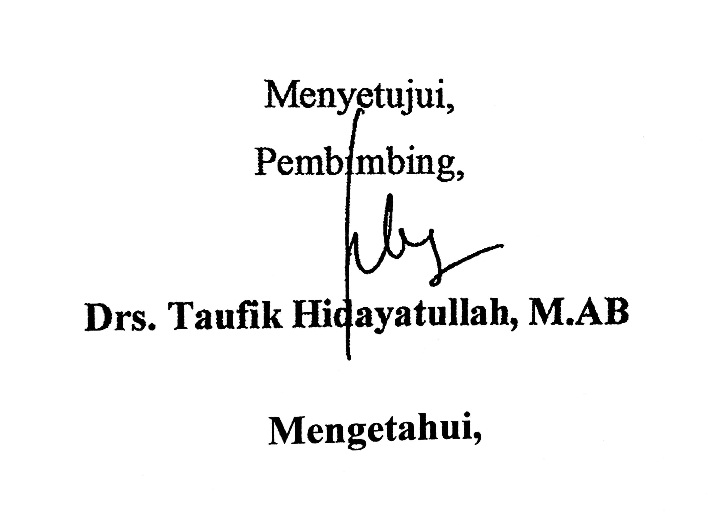 ,Ketua Program Studi Ilmu Komunikasi			Dekan Fisip Unpas      Dra. Hj. Yulia Segarwati, M.Si		         	         M. Budiana, SIP, M.Si